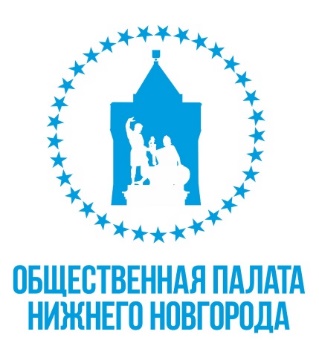 РАБОЧАЯ ГРУППА ПО АРХИТЕКТУРЕ И ГРАДОСТРОИТЕЛЬСТВУ ОБЩЕСТВЕННОЙ ПАЛАТЫ ГОРОДА НИЖНЕГО НОВГОРОДА.603082, г. Нижний Новгород, Кремль, корпус 5, тел.: +7(831) 419 28 33, сайт: опнн.рф, эл. почта: opnnov@mail.ruОтчет рабочей группы «Архитектура и градостроительство» 
Общественной палаты города Нижнего НовгородаПосещаемостьРезультативностьПроекты- ТомСойерФест (мероприятие городского масштаба с широким освещением в региональных СМИ и при поддержке городских и областных властей);- Открытое заседание рабочей группы по вопросу застройки ООО «Гурман» (приняли участие в заседании жители, бизнес и власть, по результатам которого застройщик принял решение уйти с площадки);- Участие в совместном заседании Думских комиссий по вопросу законодательной инициативы по регистрации сетей (принято положительное решение);- Совместное мероприятие с Нижегородской гильдией сертифицированных риэлторов по рынку жилья (более 200 человек);- В рамках соглашения с ЮК «Прецедент» ведутся еженедельные консультации «обманутых дольщиков» (оказаны бесплатные юридические услуги более, чем 50 людям) Подготовленные документы- Обращение на Председателя Городской Думы Д.З. Барыкина по вопросу о законодательной инициативе по упрощению регистрации инженерных сетей (предложение поддержано);- Совместное обращение от ОП по существенным изменениям в проект Правил благоустройства города Нижнего Новгорода по вопросам градостроительной деятельности (большинство предложений принято)- Обращение на имя главы города Нижнего Новгорода В.А. Панова по вопросу об экопарковках (ответа нет);- Обращение на имя директора департамента градостроительного развития и агломераций А.В. Бодриевского о включении в состав Общественного совета при департаменте представителя ОП (предварительно принято положительное решение);- Обращение на имя заместителя Губернатора Нижегородской области  А.В. Аверина о включении в состав Координационного совета по строительной отрасли Нижегородской области представителя ОП;- Совместное обращение о замечаниях к Стратегии развития Нижегородской области;- Обращение на имя депутатов всех уровней о законодательной инициативе по изменению процедуры публичных слушаний в федеральном законодательстве;- Обращение на имя заместителя председателя Законодательного собрания Нижегородской области О.В. Щетининой о создании Фонда социального участия (подготовлен проект);- Собран пул из семи квалифицированных и известных в городе экспертов в различных областях (Юриспруденция, Архитектура и реставрация, Госуправление, Проектирование, Экология, Строительство, Обследование зданий и сооружений), а также достаточное количество новых активных членов Городского совета, принимающих участие в работе рабочей группы;- Ведется активная разработка законодательной инициативы по решению вопросов «обманутых дольщиков» на основе анализа успешного опыта других регионов; Качественные изменения- На региональном уровне власти задумались над организацией процедуры конкурсного проектирования на территории города, введении плавающего коэффициента плотности застройки;- Вопрос об инициировании изменения в областной закон 37-З «Об основах регулирования градостроительной деятельности…» рассмотрен на совместном заседании Думских комиссий и поддержан депутатами и руководителями структурных изменений администрации города;- При поддержке членов Общественной палаты организован ТомСойерФест в рамках которого собрано более 500 тыс. руб., проведена работа по восстановлению вновь выявленного ОКН «Дом Скворцовой» по ул.Короленко, 18. В мероприятии приняли личное участие в работах на объекте В.А. Панов, Е.С. Никитина,
 А.В. Мочкаев, С.А. Баринов и более 40 волонтеров и 10 компаний.- Неоднократно осуществлялся выезд с АТИ Сормовского района на объекты по закрытию ордеров, что ведет к повышению открытости деятельности инспекции;Председатель рабочей группы                                                      		  М.С. Иванов «Архитектура и градостроительство»МероприятияСписок участников рабочей группыСписок участников рабочей группыСписок участников рабочей группыСписок участников рабочей группыСписок участников рабочей группыМероприятияПостоянные участникиПостоянные участникиПостоянные участникиПостоянные участникиПрочиеМероприятияИвановФилатовРастеряевПоповаПрочиеЗаседания рабочей группы Заседания рабочей группы Заседания рабочей группы Заседания рабочей группы Заседания рабочей группы Заседания рабочей группы 30.08.2018+++17.07.2018+++19.06.2018++++05.06.2018++++Крузе, Попов, Дедиков, Скворцов29.05.2018+++Дедиков11.05.2018+КаюмовМероприятия рабочей группыМероприятия рабочей группыМероприятия рабочей группыМероприятия рабочей группыМероприятия рабочей группыМероприятия рабочей группыТомСойерФест++ЕршоваФорум ОП++++Объезд с АТИ++